Student Government Association (SGA)
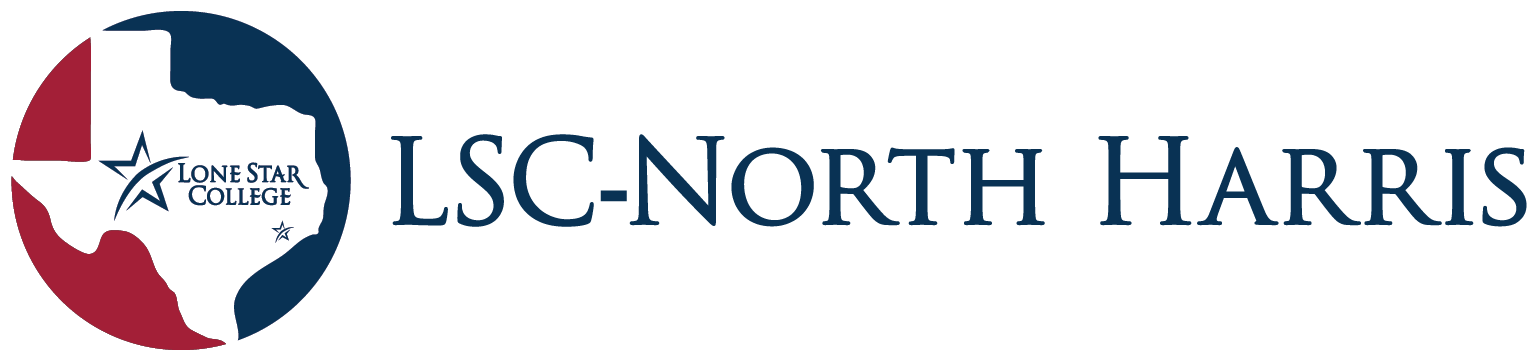 
SGA General Assembly Meeting Minutes
October 25, 2023
12:00 pm – 12:45 pm 
Academic building, Room 163
Call To Order 12:04IcebreakerWhat is your favorite album? Roll Call In Officer ReportsSecretary – C.Q.C box   -It will be a physical/online drop box for students and faculty to anonymously voice their comments, questions and concerns. It is currently in the works and we will continue to provide updates until established. President – Update on the Peace Room   -The peace room will be in room Student center 209. The peace room is a quiet place to have peace of mind without the chaotic nature of school.Staff & Faculty ReportsKelsey - We are looking for students to audition for our Open Mic eventRisk Management Requirements are due October 31 for Clubs & OrganizationsOfficers are still needed to train all the other members of the organization after RSO training is completed. Dr. Thelus - Human library. Updates on the Human libraryThe human library experience will be based on an individual checking out a book (a participating individual) and choosing to hear that book’s unique experience / knowledge. Will take place in the SSB conference room.New Business Approval of RSO’s funds will be directly related to participation and involvement. Chess club meetings days have been moved to Tuesday’s and Wednesday’s.The week before finals will be the last week RSO’s will be able to set up an event.The SGA constitution has been updated and is currently open to review for edits or suggestions via student/faculty email. - changes will be sent out to the students/ and uploaded to d2l/website for review.- changes will be voted on for approvalOpen FloorAnnouncements“The Prom You Never Had” Oct 26, 6pm to 9pmRoll Call OutAdjournment 12:48